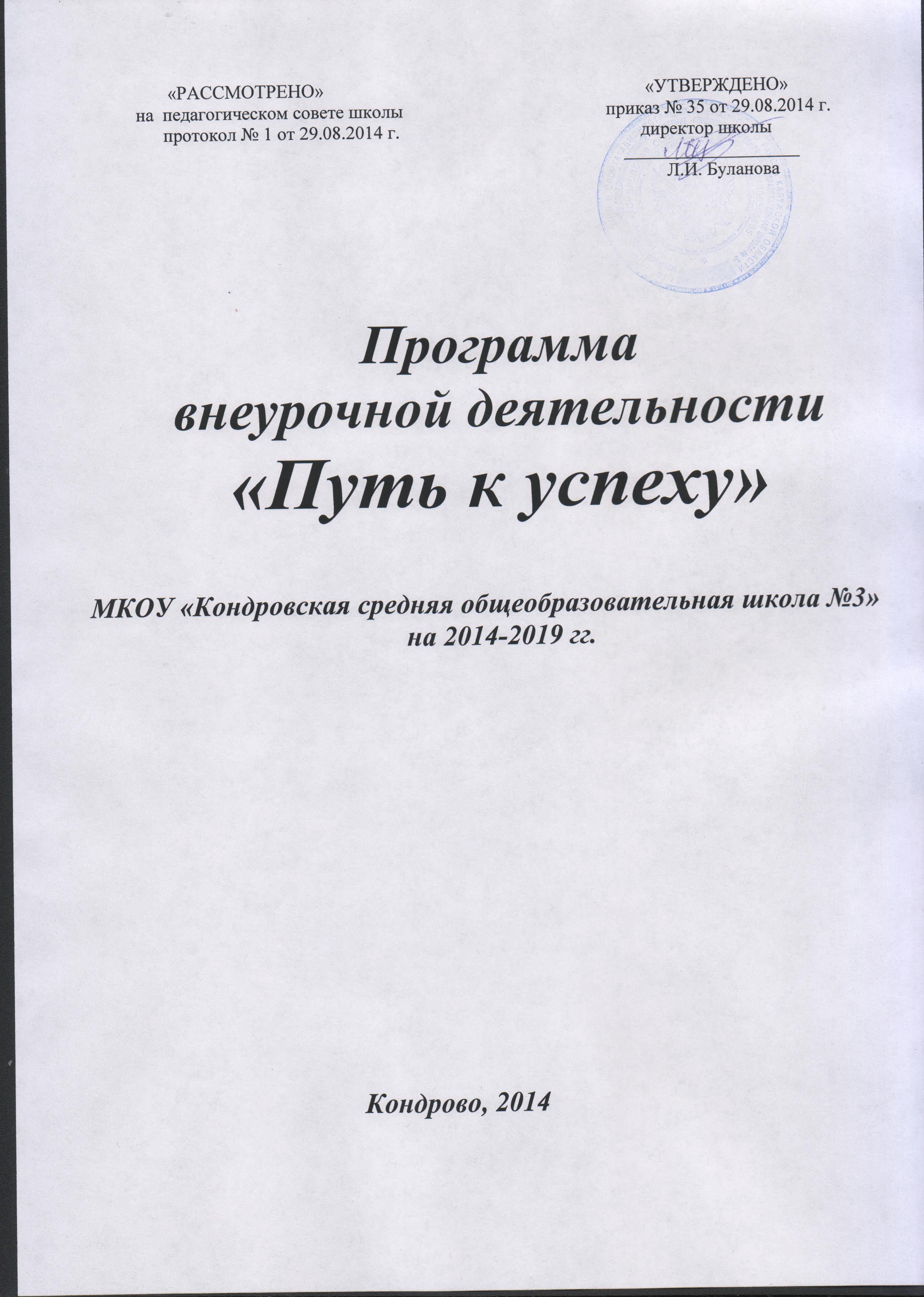 Пояснительная запискаВнеурочная деятельность является составной частью учебно-воспитательного процесса и одной из форм организации свободного времени учащихся. Внеурочная деятельность понимается преимущественно как деятельность, организуемая во внеурочное время для удовлетворения потребностей учащихся в содержательном досуге, их участии в самоуправлении и общественно полезной деятельности. Внеурочная деятельность может реализоваться через:учебный план образовательной организации,  а именно, через часть, формируемую участниками образовательного процесса (дополнительные образовательные модули, спецкурсы, школьные научные общества, учебные научные исследования, практикумы и т.д., проводимые в формах, отличных от урочной); дополнительные общеобразовательные программы  общеобразовательной организации (внутришкольная система дополнительного образования); образовательные программы  организаций  дополнительного образования детей, а также учреждений культуры и спорта; организацию деятельности групп продленного дня; классное руководство (экскурсии, диспуты, круглые столы, соревнования, общественно полезные практики и т.д.); деятельность иных педагогических работников (педагога-организатора, социального педагога, педагога-психолога, старшего вожатого) в соответствии с должностными обязанностями квалификационных характеристик должностей работников образования; инновационную (экспериментальную) деятельность по разработке, апробации, внедрению новых образовательных программ, в том числе, учитывающих региональные особенности.  Настоящая программа создает условия для социального, культурного и профессионального самоопределения, творческой самореализации личности ребёнка, её интеграции в системе мировой и отечественной культур.Программа способствует более разностороннему раскрытию индивидуальных способностей ребёнка, которые не всегда удаётся раскрыть на уроке, развитию у детей интереса к различным видам деятельности, желанию активно участвовать в продуктивной, одобряемой обществом деятельности, умению самостоятельно организовать своё свободное время. Каждый вид внеклассной деятельности: творческой, познавательной, спортивной, трудовой, игровой – обогащает опыт коллективного взаимодействия школьников в определённом аспекте, что в своей совокупности даёт большой воспитательный эффект. Внеурочная деятельность является составной частью учебно-воспитательного процесса и одной из форм организации свободного времени учащихся. Внеурочная деятельность понимается преимущественно как деятельность, организуемая во внеурочное время для удовлетворения потребностей учащихся в содержательном досуге, их участии в самоуправлении и общественно полезной деятельности. Часы, отводимые на внеурочную деятельность, используются по желанию учащихся и направлены на реализацию различных форм ее организации, отличных от урочной системы обучения. Занятия проводятся в форме экскурсий, кружков, секций, круглых столов, конференций, диспутов, КВНов, викторин, праздничных мероприятий, классных часов, школьных научных обществ, олимпиад, соревнований, поисковых и научных исследований и т.д. Посещая кружки и секции, учащиеся прекрасно адаптируются в среде сверстников, благодаря индивидуальной работе руководителя, глубже изучается материал. На занятиях руководители стараются раскрыть у учащихся такие способности, как организаторские, творческие, музыкальные, что играет немаловажную роль в духовном развитии подростков.         Часы, отведённые на внеурочную деятельность, не учитываются при определении обязательной допустимой нагрузки учащихся, но являются обязательными для финансирования.Внеурочная деятельность направлена на развитие воспитательных результатов:приобретение учащимися социального опыта; формирование положительного отношения к базовым общественным ценностям; приобретение школьниками опыта самостоятельного общественного действия. Нормативно-правовая и документальная основа:Закон Российской Федерации « Об образовании»;Федеральный государственный образовательный стандарт начального общего образования;Федеральный государственный образовательный стандарт основного общего образования;Концепция модернизации дополнительного образования детей Российской Федерации;Методические рекомендации по развитию дополнительного образования детей в ОУ;Письмо Министерства образования РФ от 2.04.2002 г. № 13-51-28/13 «О повышении воспитательного потенциала общеобразовательного процесса в ОУ;Методические рекомендации о расширении деятельности детских и молодежных объединений в ОУ (Письмо Минобразования России от 11.02.2000 г. № 101/28-16);Должностная инструкция классного руководителя;Санитарно-эпидемиологическими требованиями к учреждениям образования.Цель и задачиЦель внеурочной деятельности: создание условий для достижения обучающимися необходимого для жизни в обществе социального опыта и формирования принимаемой обществом системы ценностей, создание условий для многогранного развития и социализации каждого учащегося в свободное от учёбы время.
Задачи внеурочной деятельности:
организовать общественно-полезную и досуговую деятельность обучающихся совместно с библиотеками, домами культуры и спорта, семьями учащихсяформировать навыки позитивного общения;развивать навыки организации и осуществления сотрудничества с педагогами, сверстниками, родителями в решении общих проблем;воспитывать трудолюбие, способности к преодолению трудностей, целеустремленность и настойчивость в достижении результата;развивать позитивное отношение к базовым общественным ценностям (человек, семья, Отечество, природа, мир, знания, труд, культура).Принципы:включение обучающихся в активную деятельность; доступность и наглядность; связь теории с практикой; учёт возрастных особенностей; сочетание индивидуальных и коллективных форм деятельности; целенаправленность и последовательность деятельности. Направления реализации программы1.      Создание оптимального педагогически организованного пространства проведения учащимися свободного времени.2.     Проведение необходимых для оптимальной занятости учащихся в свободное от учёбы время организационно-управленческих мероприятий.3.     Совершенствование содержания, форм и методов занятости обучающихся в свободное от учёбы время.4.     Информационная поддержка занятости обучающихся в свободное время.5.     Научно-методическое обеспечение занятости обучающихся во внеурочное время.6.     Совершенствование уровня кадрового обеспечения.7.     Совершенствование материально-технической базы организации досуга обучающихся.
Содержание внеурочной деятельности.Внеурочная деятельность направлена на формирование у детей:гражданственности, патриотизма, уважения к правам и свободам человека;социальной активности;представлений о нравственности и опыте взаимодействия со сверстниками и взрослыми в соответствии с общепринятыми нравственными нормами;приобщение к системе культурных ценностей;трудолюбия, готовности к осознанному выбору будущей профессии, стремления к профессионализму, конкурентоспособности;экологической культуры, предполагающей ценностное отношение к природе, людям, собственному здоровью;эстетического отношения к окружающему миру, умения видеть и понимать прекрасное, потребности и умения выражать себя в различных, доступных и наиболее привлекательных для ребенка видах творческой деятельности;организационной культуры, активной жизненной позиции, лидерских качеств, организаторских умений и навыков, опыта руководства небольшой социальной группой и сотрудничества со сверстниками и взрослыми, коммуникативных умений и навыков, навыков самоорганизации, проектирования собственной деятельности;навыков здорового образа жизни.Программа организации внеурочной деятельности, в соответствии с приоритетными направлениями программы развития школы, состоит из подпрограмм, в рамках которых реализуются 5 направлений деятельности:Спортивно-оздоровительноеОбщекультурное ОбщеинтеллектуальноеДуховно-нравственноеСоциальноеВиды внеурочной деятельности:игровая деятельность;познавательная деятельность;проблемно-ценностное общение;досугово-развлекательная деятельность;художественное творчество;социальное творчество;трудовая деятельность;спортивно-оздоровительная деятельность;Формы внеурочной воспитательной работы по направлениям:1. Спортивно-оздоровительное:работа спортивного кружка ОФП, «Основы выживания в природе» и др.;организация экскурсий, «Дней здоровья», подвижных игр, внутришкольных спортивных соревнований;проведение бесед по охране здоровья;применение на уроках игровых моментов, физ. минуток;2. Общекультурноеработа кружка «Волшебная кисточка», «Хоровое пение», «Этикет», «Вокал», «Хореография»,  и др.;организация выставок детских рисунков, поделок и творческих работ учащихся;проведение тематических классных часов по эстетике внешнего вида ученика, культуре поведения и речи;участие в конкурсах, выставках детского творчества эстетического цикла на уровне школы, района. 3. Общеинтеллектуальное•     работа кружков «История русского народа», «Исторические портреты», «Почемучка», «Окружающий мир: школа открытий», «Занимательная математика», «Вдумчивое чтение», «Книга – лучший друг», «В мире чисел», «Читаем вместе», «Компьютерная грамота», «Математические чудеса и тайны», ,  «Школа филолога», «Лингвист», «Конструирование», «3D-моделирование», «Естествознание» и др.;•     библиотечные уроки, квест-игры, квест-экскурсии;•     конкурсы, экскурсии, олимпиады, конференции, деловые и образовательные игры.4. Духовно-нравственноеработа кружков «Вокруг тебя - мир», «Мастерская творческого читателя», «Моя малая родина», и др.•     встречи с ветеранами ВОВ и труда, «Уроки мужества»;•     выставки рисунков;•     тематические классные часы;•     оказание помощи ветеранам ВОВ и труда;•     конкурсы рисунков;5. Социальноезанятия кружков «Школа креативного мышления: мир человека», «Цветоводство», «Школа докторов природы», «Страна мастеров», «Окружающий мир, школа открытий», «Перекресток», «Юные экологи»•     проведение субботников;•     разведение комнатных растений;•     Акция «Помоги природе», «Марш парков», «День сада»;Формы оценки достижений обучающихся во внеурочной деятельности: В соответствии с требованиями Федерального государственного образовательного стандарта начального и основного  общего образования в школе разработана система оценки, ориентированная на выявление и оценку образовательных достижений учащихся с целью итоговой оценки подготовки выпускников на ступени начального и основного общего образования.Особенностями системы оценки являются:комплексный подход к оценке результатов образования (оценка предметных, метапредметных и личностных результатов общего образования); использование планируемых результатов освоения основных образовательных программ в качестве содержательной и критериальной базы оценки; оценка успешности освоения содержания отдельных учебных предметов на основе системно-деятельностного подхода, проявляющегося в способности к выполнению учебно-практических и учебно-познавательных задач; оценка динамики образовательных достижений обучающихся; сочетание внешней и внутренней оценки как механизма обеспечения качества образования; использование персонифицированных процедур итоговой оценки и аттестации обучающихся и не персонифицированных процедур оценки состояния и тенденций развития системы образования; уровневый подход к разработке планируемых результатов, инструментария и представлению их; использование накопительной системы оценивания характеризующей динамику индивидуальных образовательных достижений; использование наряду со стандартизированными письменными или устными работами  таких форм и методов оценки, как проекты, практические работы, творческие работы, самоанализ, самооценка, наблюдения и др.; использование контекстной информации об условиях и особенностях реализации образовательных программ при интерпретации результатов педагогических измерений. Условия реализации программы:Для успешной реализации программы необходимо выполнение ряда условий:конкретное планирование деятельности; кадровое обеспечение программы; методическое обеспечение программы; педагогические условия; материально-техническое обеспечение. Кадровое обеспечение:В реализации программы участвуют:педагоги школы, реализующие программу; библиотекарь; воспитатели дошкольных группСовершенствование уровня кадрового обеспечения:Научно-методическое обеспечение и экспертиза занятости учащихся во внеурочное время. 3. Материально-техническое обеспечение:выбор оптимальных условий для проведения различных мероприятий;материалы для оформления и творчества детей;канцелярские принадлежности;аудиоматериалы и видеотехника;компьютеры;проектор;экран и др.Учитель и родители как участники педагогического процесса:Целью сотрудничества учителей и родителей является создание неформальной дружеской атмосферы жизнедеятельности школьников, осуществление эффективной связи школы и семьи в воспитании и образовании детей разного возраста.Задачами сотрудничества являются:усиление нравственных аспектов школьной жизнедеятельности детей и молодежи; гуманизация взаимоотношений семьи и школы;развитие у школьников опыта формального и неформального общения со взрослыми;освоение родителями навыков делового общения и сотворчества с учителями и детьми;Сотворчество учителей и родителей в воспитании, обучении и развитии детей во внеурочной деятельности может успешно осуществляться по следующим направлениям (содержание сотворчества):непосредственное участие родителей в организации различимых форм совместной внеурочной работы с детьми;развитие сотрудничества с учителями и детьми в учебно-познавательной, исследовательской  деятельности в школе и в домашних условиях и др.;Предполагаемые результаты реализации программы:внедрение эффективных форм организации отдыха, оздоровления и занятости детей;улучшение психологической и социальной комфортности в  едином воспитательном пространстве;укрепление здоровья воспитанников;развитие творческой активности каждого ребёнка;укрепление связи между семьёй и школой.Документация, сопровождающая программу внеурочной деятельности.Дополнением к Программе внеурочной деятельности являются общешкольный план воспитательной работы, иные воспитательные программы, планы воспитательной работы классных руководителей, программа дополнительного образования школы, программы кружкой ДО.ЗадачиМероприятияПодготовка педагогических кадров к работе с учащимися по внеурочной деятельностиИндивидуальные собеседования с преподавателями-предметниками и руководителями кружков, готовыми к деятельности в данном направлении.Обеспечение комфортных условий для работы педагоговМатериальное поощрение руководителей кружков.Активизировать вовлеченность работников культуры в систему общешкольных мероприятийОрганизация и проведение общешкольных  мероприятий.Годовое планирование воспитательной работы с учётом возможностей педагогов.Создать банк методических разработок дел школы,    мероприятий, событийСистематизация авторских разработок педагогов.Разработать систему диагностической работы по вопросам досуговой деятельности учащихся.Диагностика запросов обучающихся и их родителей на организацию свободного времени.Диагностика возможностей школы и внешкольных учреждений по организации свободного времени учащихся.Информирование педагогического коллектива о результатах диагностики.Разработать систему мероприятий, обеспечивающую повышение методического уровня педагогов.Курсы повышения квалификации по вопросам  воспитательной и внеурочной деятельности педагога.Создать банк методической литературы по организации досуга учащихся.Приобретение методической литературы и ее постоянное обновление.Систематизация методической литературы. Информирование педагогов о наличии и их знакомство с содержанием имеющейся методической литературы.